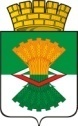 ДУМАМАХНЁВСКОГО МУНИЦИПАЛЬНОГО ОБРАЗОВАНИЯчетвертого созываРЕШЕНИЕ от  27 июля  2021 года                п.г.т. Махнёво                                     № 78  О внесении изменений в решение Думы Махнёвского муниципального образования от 28.01.2016 года № 74 «Об утверждении Порядка проведения антикоррупционной экспертизы муниципальных нормативных правовых актов и проектов муниципальных нормативных правовых актов Махнёвского муниципального образования»В соответствии с Федеральными законами от 25.12.2008 года № 273-ФЗ «О противодействии коррупции», от 17.07.2009 года № 172-ФЗ «Об антикоррупционной экспертизе нормативных правовых актов и проектов нормативных правовых актов», Законом Свердловской области от 20.02.2009 года № 2-ОЗ «О противодействии коррупции в Свердловской области», Постановлением Правительства Российской Федерации от 26.02.2010 года № 96 «Об антикоррупционной экспертизе нормативных правовых актов и проектов нормативных правовых актов», учитывая письмо Департамента противодействия коррупции и контроля Свердловской области от 16.06.2021 № 43-01-81/1014-к, руководствуясь Уставом Махнёвского муниципального образования, Дума Махнёвского муниципального образованияРЕШИЛА:1. Внести в  решение Думы Махнёвского муниципального образования от 28.01.2016 года № 74 «Об утверждении Порядка проведения антикоррупционной экспертизы муниципальных нормативных правовых актов и проектов муниципальных нормативных правовых актов Махнёвского муниципального образования» следующие изменения:1.1 пункт 4.2 главы 4 Порядка дополнить абзацем третьим  следующего содержания: «Срок, устанавливаемый для проведения независимой антикоррупционной экспертизы проекта (срок приема заключений по результатам независимой антикоррупционной экспертизы проекта), не может составлять менее трех рабочих дней и не может превышать 14 рабочих дней.»2. Настоящее Решение опубликовать в газете «Алапаевская искра» и разместить на сайте Махнёвского муниципального образования в сети «Интернет».3. Настоящее Решение вступает в силу со дня его   опубликования в газете «Алапаевская искра». 4. Контроль за выполнением настоящего Решения возложить на постоянную комиссию по нормативно-правовым вопросам и местному самоуправлению (А.Д.Топорков).Председатель Думымуниципального образования	                                         С.Г.АлышовГлава  муниципального  образования                                      А.С.Корелин